APPLICATION TO BECOME AN APPROVED ADULTGrain of Wheat Church CommunityPersons responsible for the nurture, supervision and care of our children/youth are in a special position of trust and confidence.  Therefore, all adults (20 years of age or older) seeking to work with the children /youth of Grain of Wheat Church must complete this form.Name:     	Date:Address:Telephone (home): 					(work):Email address: 	           				(cell): 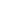 Are you 20 years of age or older      Yes      	No  	1) What position would you like to volunteer in (helper, teacher, something else)? Please briefly explain what interests you about this position? 2) Describe any church work you have done with children/youth during the last five years. Include the church’s name, city, and year(s) of participation.3) Describe any non-church related work you have done with children/youth during the last five years. Include the organization’s name, city, and year(s) of participation.4) Names and address of all churches you attended on a regular basis during last 5 years.5) Please provide the names, addresses and phone numbers of 3 people (not relatives and outside of Grain of Wheat Church-Community) who have known you for at least 5 years that we may contact as reference; if applicable please include a minister/leader from the last church you attended :  1. Name     ________________________		    Phone Number ____________________ Address  ________________________		    Relationship  ______________________2. Name     ____________________                             Phone Number ____________________ Address  ______________________                           Relationship  ______________________3. Name     _____________________                           Phone Number ____________________ Address  ______________________                           Relationship  ______________________6) Is there any reason why you should not work with children/youth?   ____yes _____noIf yes, please explain:  7) Have you ever been accused of abusing a child/youth?    _____yes    _____noIf yes, please explain:  8) Have you ever been involved in a child abuse investigation as a witness, alleged victim, or alleged abuser?     _______yes	______noIf yes, please explain:  9) Have you ever been arrested for, convicted of, or plead guilty to a criminal offense against a person? _______yes	_______noIf yes, please explain:  10) We require that all volunteers and employees who work with vulnerable people complete a child abuse registry and criminal record check. GOWC-C is able to submit the child abuse registry on your behalf. Do you agree to complete the necessary paperwork to allow GOWC-C to submit this application on your behalf?          _______yes	_______noYou will need to complete the criminal record check that includes a vulnerable sector check on your own – do you agree to submit a completed criminal record check within 3 weeks of submitting this application?   _______yes	_______noI agree that the information contained in this application is correct to the best of my knowledge.Applicant’s signature ______________________________________ Date ________________